Статья «Ещё раз о важности экспериментирования в ДОУ».     Игнатенко Татьяна Викторовна     МБДОУ №23, г.о.Королёв     Воспитатель     Как и игровая деятельность, в развитии ребенка большое значение имеет познавательная деятельность, которая может пониматься не только как процесс усвоения знаний, умений и навыков, а главным образом, как поиск знаний, получение знаний самостоятельно или под руководством взрослого, осуществляемого в процессе сотрудничества, сотворчества.     Для программы «Тропинки», как и для других образовательных дошкольных программ развитие познавательной и творческой активности дошкольников в процессе детского экспериментирования  стало очень актуальным. В программе «Тропинки» есть раздел «Развитие культуры познания»: «Тропинка в мир свойств и качеств предметов», - усвоение основ познавательно-исследовательской деятельности, поскольку здесьинтенсивно отрабатываются исследовательские умения».     Элементарные опыты и эксперименты, которые используются в дошкольном обучении, начиная со средней группы, направлены на то, чтобы помочь ребенку приобрести не только новые знания о том или ином предмете, но и развить у него навыки взаимодействия с объектом, познание его свойств, связей.  Деятельность экспериментирования, которая формируется в русле собственной активности ребенка, интенсивно развивается на протяжении всего дошкольного возраста.      Именно опытно-экспериментальная деятельность помогает выпускнику ДОУ соответствовать требованиям ФГОС, согласно которым, выпускник сегодня должен обладать такими качествами как, любознательность, активность, которые побуждают интересоваться новым, неизвестным в окружающем мире. В ходе опытной деятельности дошкольник учится наблюдать, размышлять, сравнивать, отвечать на вопросы, делать выводы, устанавливать причинно-следственную связь, соблюдать правила безопасности.     Задачами педагога являются:      - создать условия по опытно-экспериментальной деятельности для дошкольников.      - научить проводить опыты и эксперименты с объектами живой и неживой природы.      - воспитывать стремление сохранять и оберегать мир природы, следовать доступным экологическим правилам в деятельности и поведении.      - поддерживать интерес дошкольников к окружающей среде, удовлетворять детскую любознательность      - развивать умение делать выводы, умозаключения      - формировать опыт выполнения правил техники безопасности при проведении опытов и экспериментов.«Свойства воды»Вопрос: Какую форму принимает вода?Цель: формировать у детей знания о свойствах воды, что она не имеет форму.Материалы и оборудование: бутылочки, колбы разной формы, с разным размером горлышка, стаканчики, воронки.Ход  эксперимента:Дети наливают воду  в ёмкость разной формы и разного размера. В воду можно погрузить разные мелкие предметы (например, каштаны, напоминая, что вода не имеет цвета.) Вывод: Вода не имеет формы и принимает форму того сосуда, в который она налита.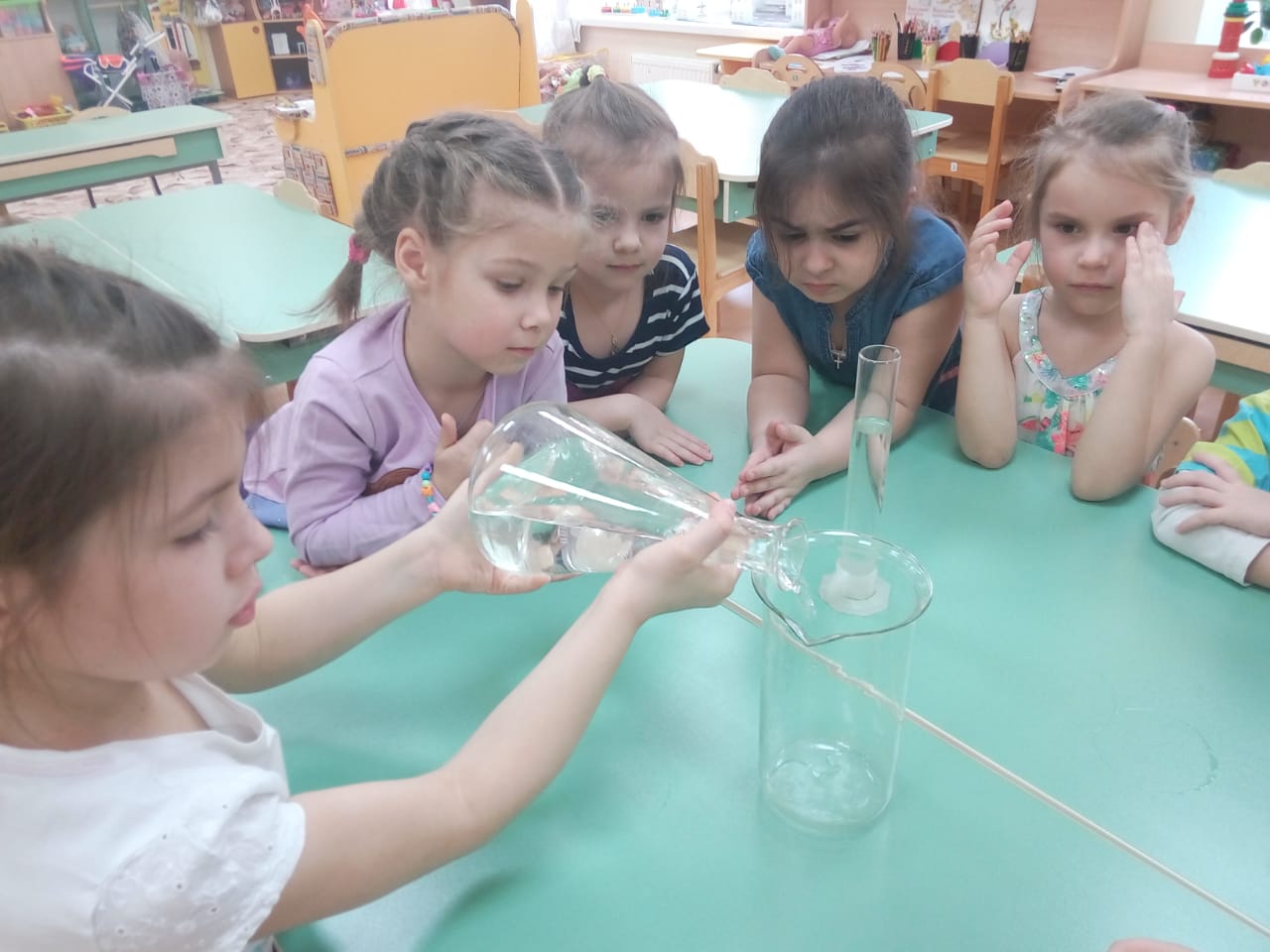 «Песок»Цель: рассмотреть форму песчинок, используя разные виды песка.Материалы и оборудование: коралловый песок, песок из пустыни, чистый речной песок, магнитный песок (привезённый с Камчатки),  лоток, лупа.Процесс: дети рассматривают форму песчинок  через лупу. Важно обратить внимание, что в пустыне она имеет форму ромба. Предложить детям взять песок в руки и почувствовать, что какой он может быть разный на ощупь: песок из пустыни имеет более тонкую текстуру и т.д.Вывод: Песок сыпучий и его песчинки бывают разной формы.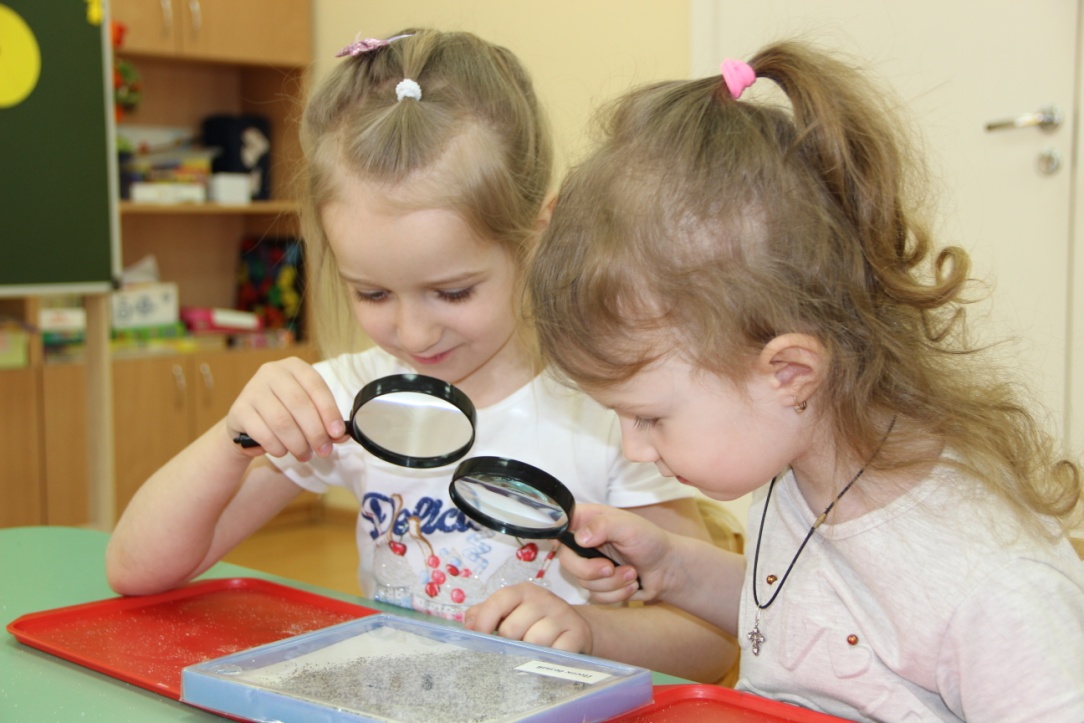 «Почему плавает подводная лодка?»Цель: раскрыть секрет подводной лодкиМатериалы и оборудование: миска с водой, пластиковые стаканчики, соломинка.Ход  эксперимента:Налейте в глубокую миску воды. Боком положите в воду пластиковый стакан и полностью утопите его. Удерживая стакан под водой, поставьте его на дне вверх дном. Слегка приподняв край стакана, просуньте в него соломинку, конец, которой можно согнуть под углом. Вдуйте в стакан воздух через соломинку, он вытеснит воздух, и стакан поднимется вверх. Поэтому же принципу всплывают и опускаются на дно подводные лодки. Когда им нужно всплыть, специальные отсеки заполняются воздухом, а при погружении, наоборот – в отсеки подаётся вода.Выводы: воздух вытесняет воду из стакана, поэтому стакан всплывает.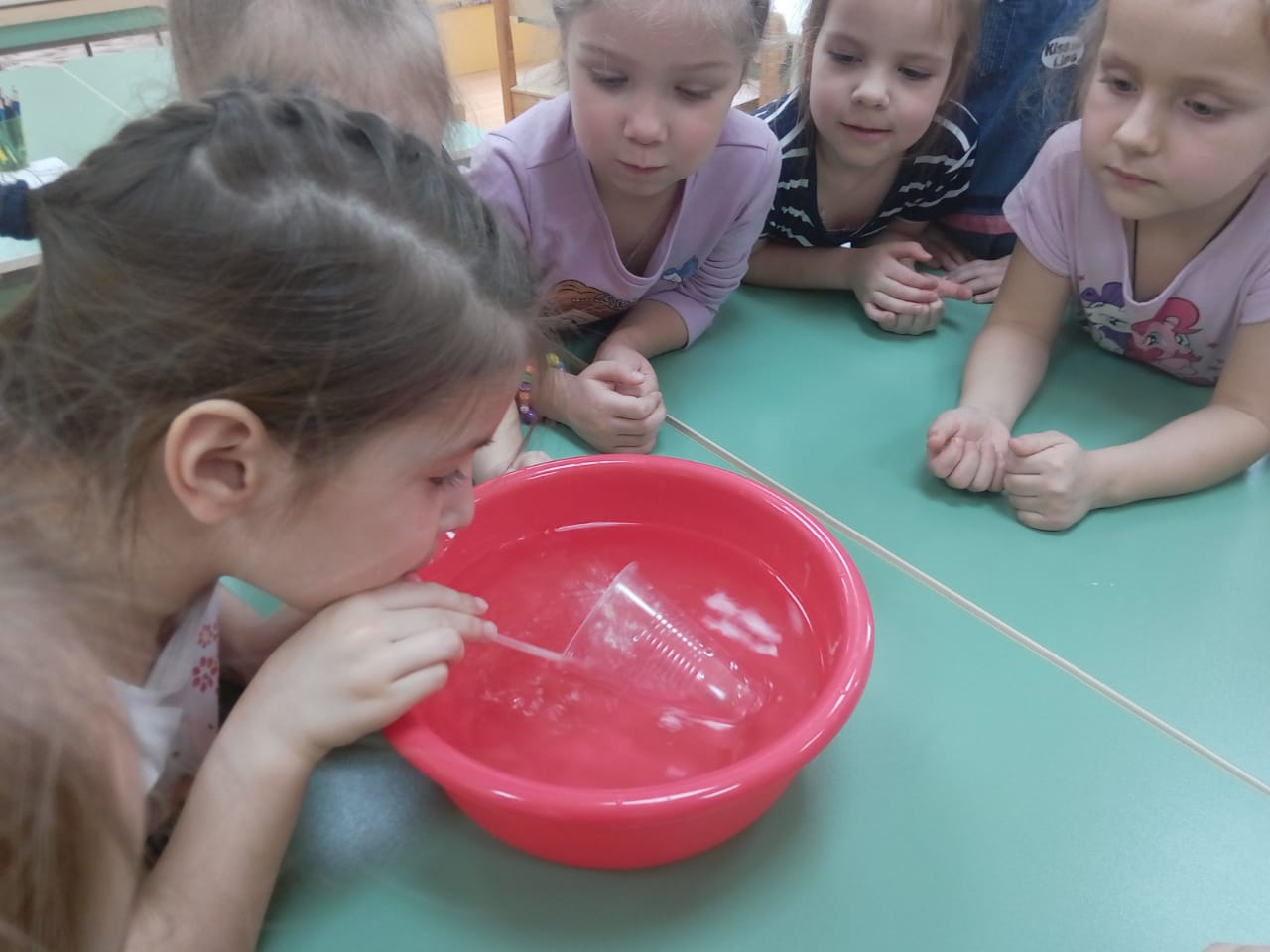 «Опыты с бумагой»Цель: исследовать свойства бумаги.Материалы и оборудование: листы бумаги, ёмкости с водой, клей.Ход эксперимента:Свойство 1. Мнется. Дети сминают листы.Вывод: бумага мнется.Свойство 2. Прочность. Дети разрывают бумагу.Вывод: можно разорвать, значит, она непрочная.Свойство 3. Склеивается. Дети склеивают листы бумаги.Вывод: бумага склеиваетсяСвойство 4. Водопроницаемость. Листы опускают в ёмкости с водой.Вывод: листы впитывают воду.Свойство 5. Горение. Показать детям, как горит бумага.Напомнить детям о правилах безопасности: детям нельзя брать спички без взрослых. Вывод: бумага горит.Вывод: Бумага мнется, рвется, намокает, склеивается, горит.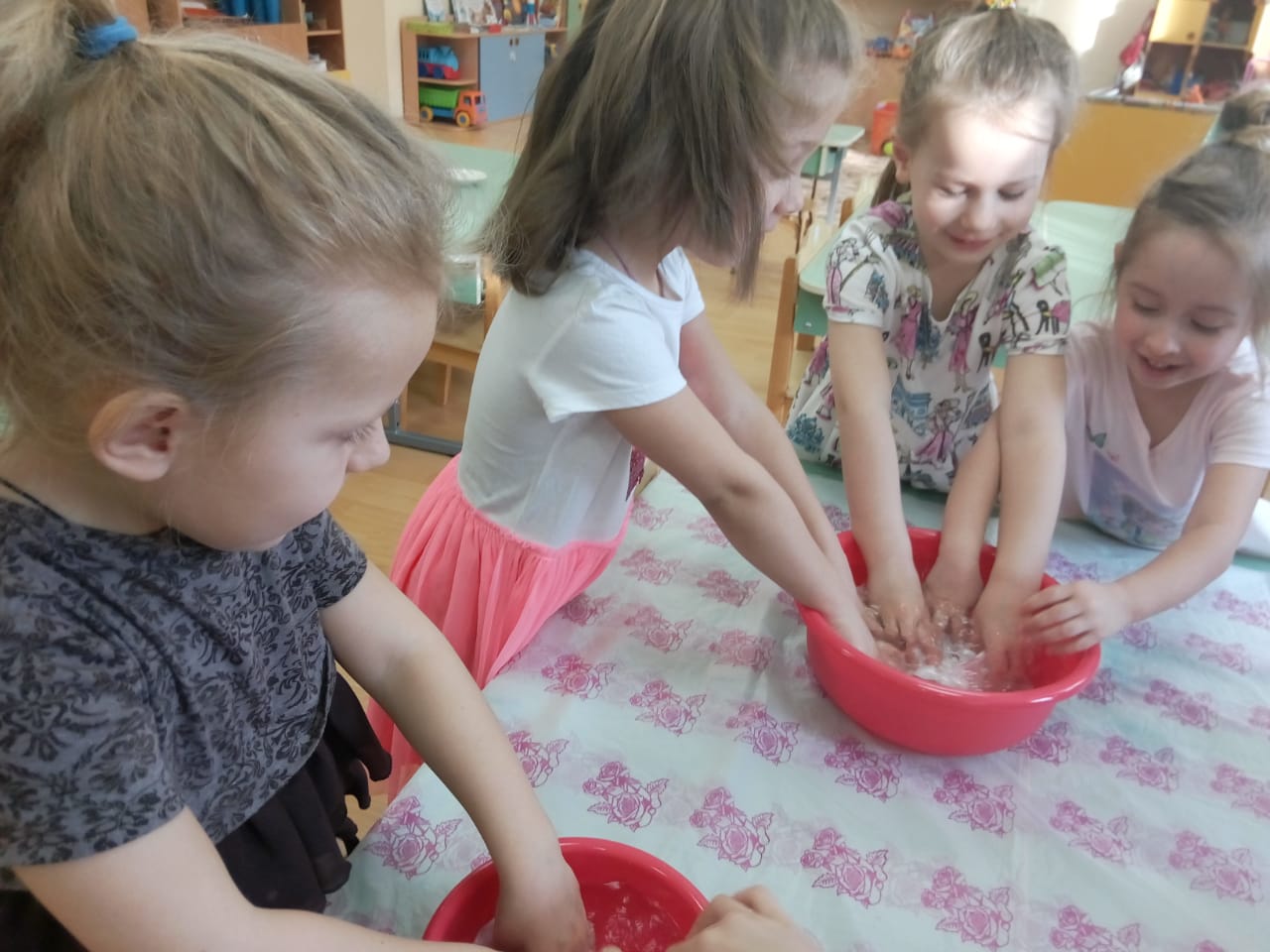 «Испытание магнита»Вопрос: что может притягивать магнит?Цель: познакомить детей с действием магнита, исследовать действует ли магнит через другие предметы.Материалы и оборудование: предметы из дерева, металла, пластмассы, бумага, ткань, резина, стекло, скрепки, магниты.Ход эксперимента:Дети берут по одному предмету, называют материал и подносят к нему магнит. Вывод: свойство магнитов - притягивать всё металлическое. Скрепки хорошо притягиваются магнитом.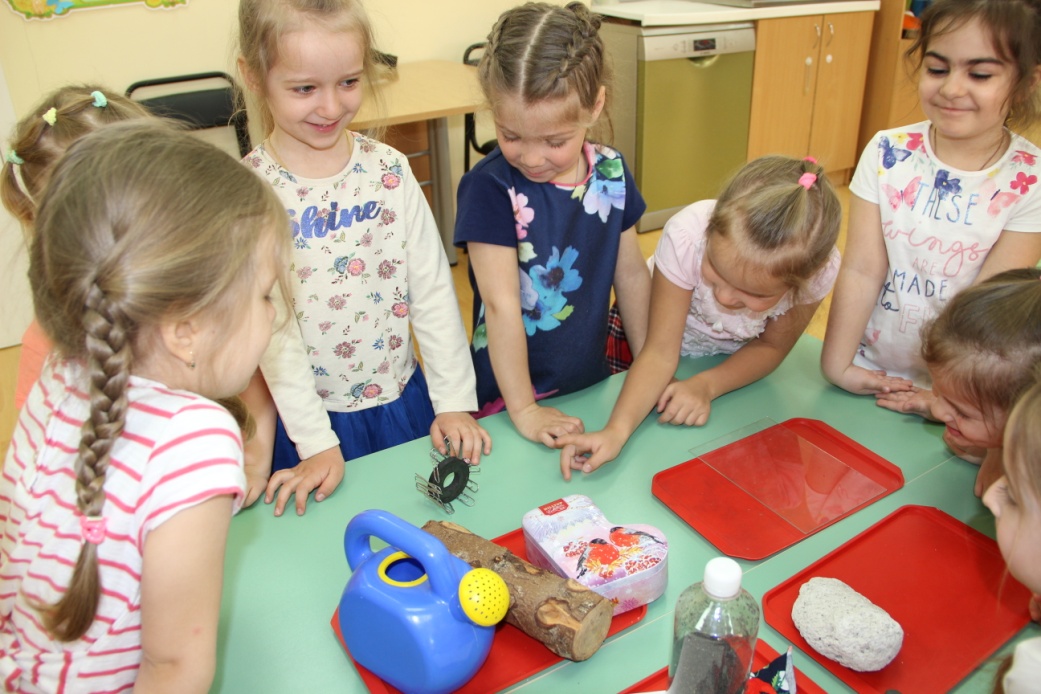 «Взаимодействие двух магнитов»Вопрос:  что произойдет, если поднести два магнита друг к другу?Цель: исследовать взаимодействие двух магнитов.Материалы и оборудование: два магнита.Ход  эксперимента: Дети проверяют, поднося один магнит к другому (они притягиваются).Выводы: Магниты притягиваются друг к другу. 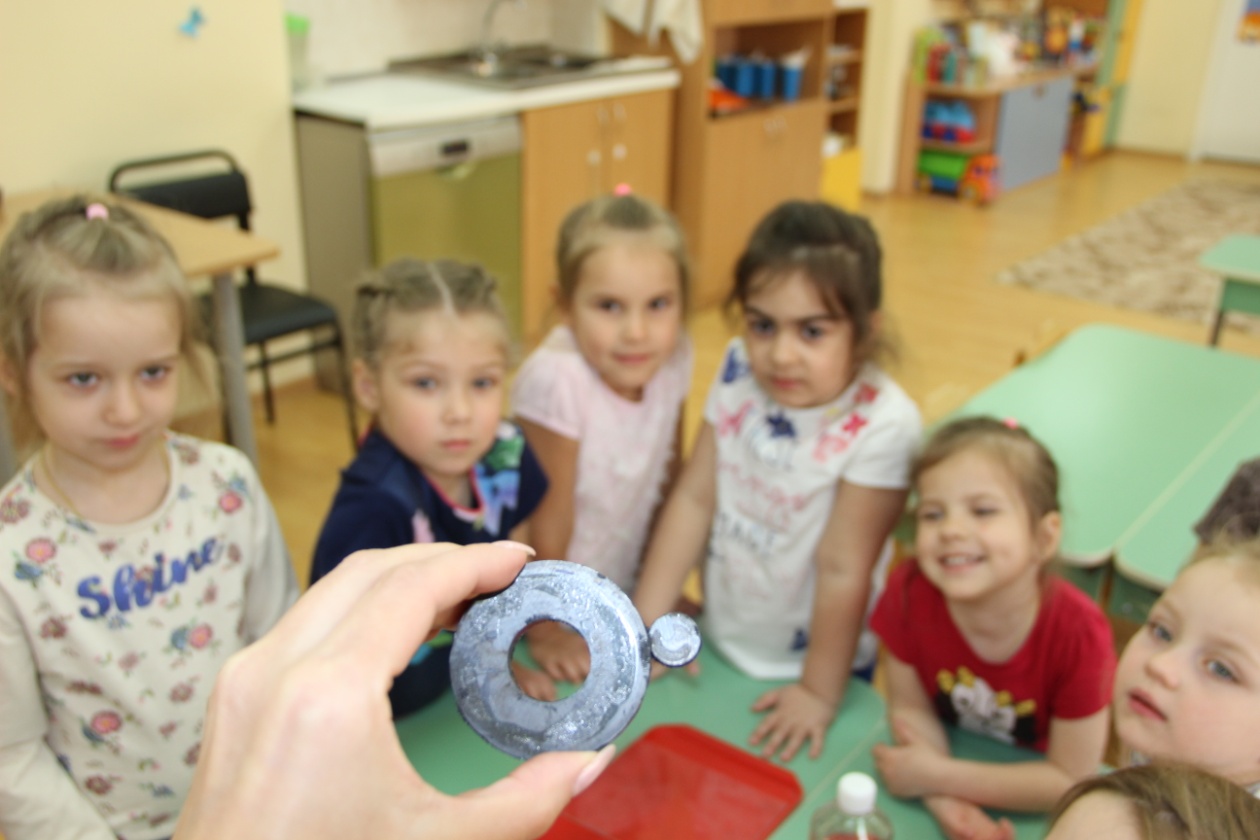     Во всех опытах первоначально выделяется проблема, которую необходимо разрешить. Предлагаются возможные решения и проверяются эти предположения, исходя из данных материалов.  Затем делаются выводы и обобщения в соответствии с результатами.  Список литературы:1. Современный словарь иностранных слов. — М.: АСТ-ПРЕСС КНИГА, 2012.2. Дыбина О. В. Неизведанное рядом: занимательные опыты и эксперименты для дошкольников. – М., 2005 г.3. Соломенникова О. А. «Экологическое воспитание в детском саду» Программа и методические рекомендации 2-е изд. –  Мозаика – синтез, М., 2006г.4. Веракса Н.Е., Галимов О.Р. «Познавательно-исследовательская деятельность дошкольников». – М.: Мозаика-синтез, 2016 г.5. Основная образовательная программа дошкольного образования «Тропинки» / под ред. В.Т. Кудрявцева. – М.: Вентана-Граф, 2016.